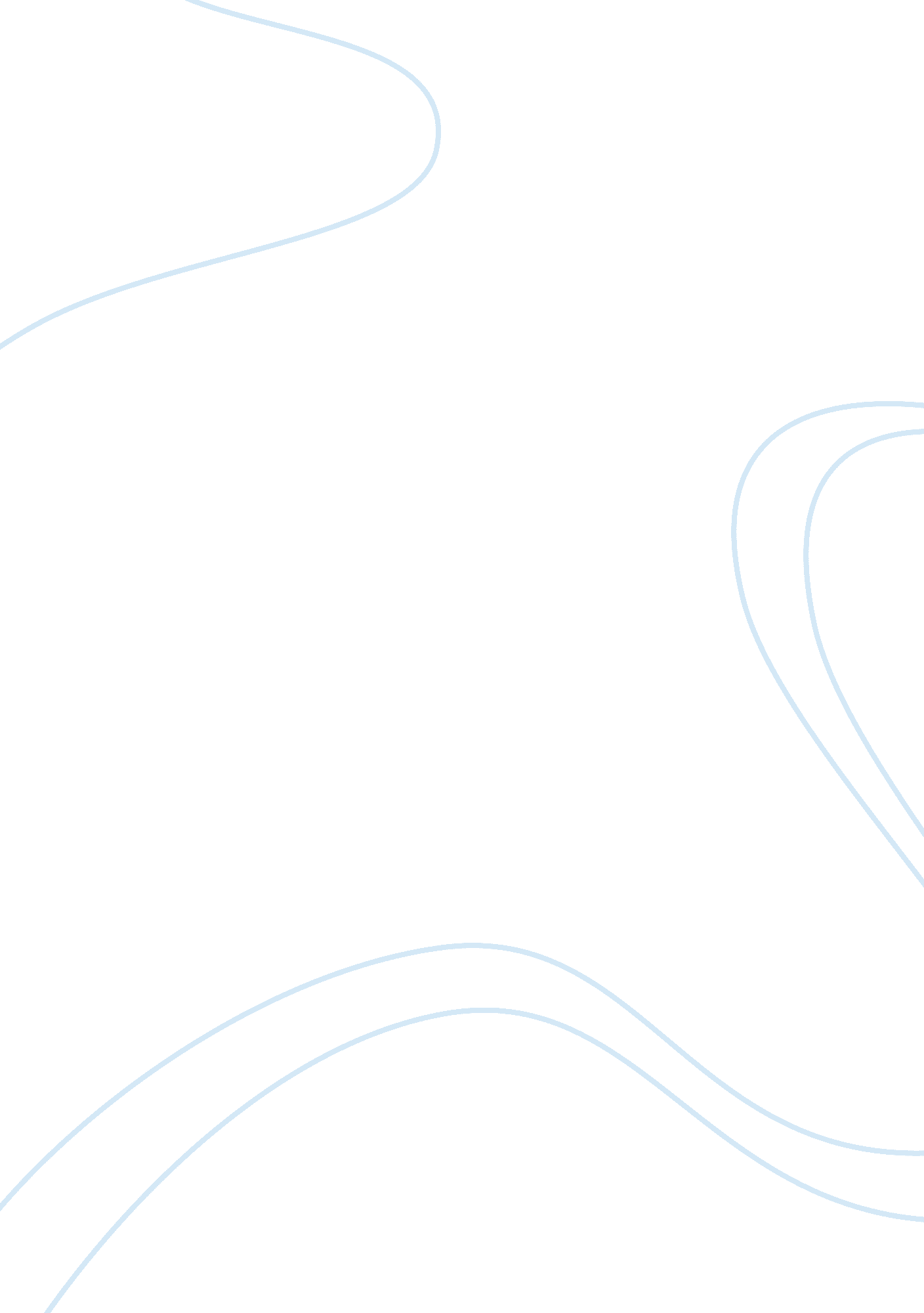 Adaptive and innate immunology biology essayDesign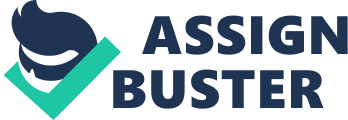 The immune system provides an of import mechanism by which the organic structure is able to support itself against possible pathogens. The immune system is composed of two incorporate systems, the innate immune system which provides rapid acknowledgment and riddance of possible pathogens and the adaptative immune system, which has developed and evolved in order to protect the organic structure against a broader scope of infective agents ( Bonilla and Oettgen 2010 ) . There has been a huge sum of literature produced into how the immune system brings about an immune response and it is now thought of as being divided into innate and adaptative unsusceptibility. The undermentioned essay will give a sum-up of how the innate and adaptative immune systems work but besides as to why they are thought of as two distinguishable subdivisions of unsusceptibility and besides to oppugn whether they are really every bit different as it is suggested? BackgroundThe innate immune system is an evolutionary defense mechanism mechanism which serves as protection against a diverse menace of pathogens and bugs ( Shanker 2010 ) . It includes the anatomical and physiological barriers such as lactic and fatty acids nowadays on the surface of the tegument supplying a low pH, nevertheless this essay will concentrate on the mechanisms in topographic point for a penetrating pathogen ( Turvey and Broide 2010 ) . The two chief phagocytic cells involved are polymorphonuclear neutrophills and mononucleate macrophages ( Beutler 2004 ) . An activated macrophage has three ways in which it may react to a pathogen: it may steep a pathogen and so utilize lysosomal enzymes to destruct it, it may take a pathogen from interstitial fluid by adhering to it and eventually it may destruct the pathogen by let go ofing toxic mortification factors such as azotic oxide or H peroxide ( Martini and Nath 2009 ) . Neutrophills map as policing cells present in the blood watercourse looking for any foreign stuff to originate an immune response, they contain granules which contain peroxidise, alkaline and acid phosphatases which are used digest and phagocytose occupying bugs ( Lydyard, Whelan and Fanger 2004 ) . Eosinphils and basophils are less abundant than neutrophils and are able to aim proteins which have been coated with antibodies ( Martini et al Nath 2009 ) . The 3rd chief cell type of the innate system is the natural slayer ( NK ) cell used for immunological surveillance and the devastation of unnatural virus infected cells ( Martini and Nath 2009 ) ; they recognise the MHC category I which is normally down regulated in virus infected cells and hence activates killer activation receptors to originate natural cell violent death of the septic cell ; on the other manus if the NK cell binds to an clean cell the slayer inhibitory receptors recognise the leader peptides presented by the MHC category I and this provides a negative signal to the NK cell forestalling it from killing the healthy ego cell ( Lydyard, Whelan and Fanger 2004 ) . Macrophages and neutrophils are involved in the first mechanism of innate unsusceptibility which is phagocytosis, receptors on the plasma membrane of the scavenger cell bind to the surface of the pathogen, a cyst is so formed which contains the edge mark and is so digested via the merger of the cyst with lysosomes or peroximsomes ( Martini and Nath 2009 ) . The 2nd mechanism that the innate immune system adopts in order to guarantee efficient riddance of occupying bugs is opsonization which is the procedure of doing a bug easier to phagocytose utilizing the complement system ( Lydyard, Whelan and Fanger 2004 ) . The complement system is made up of 20 soluble glycoproteinaa‚¬a„? s which react consecutive with each other to organize a cascade of molecular events ensuing in the active fragment C3 ( Lydyard, Whelan and Fanger 2004 ) . These complement proteins adhering to the surface of pathogens attract neutophils and macrophages to the country, macrophage membranes contain receptors which recognise and bind to the complement proteins and besides to any edge antibodies, these antibodies involved are called opsonins and so this consequences in opsonization and the pathogens are more easy engulfed ( Berg et. al 2007 ) . Activated complement proteins besides promote the release of histamine from by basophils and mast cells which stimulates redness, which is the procedure by which the organic structure deals with the invasion of a bug or physical abuse ( Martini and Nath 2009 ) . Figure 1: this image taken by an negatron micrograph shows pores in a membrane which has been attached by a Tc cell, taken and adapted from Berg et Al ( 2007 )Here you can see how the membrane has been interruptedFigure 2: screening how antigens have many antigen finding sites taken and adapted from Martini and Nath 2007Complementary bindingIn contrast to the innate immune system the cells of the adaptative immune system involve T and B lymph cells ( Bonilla and Oettgen 2010 ) . Each T cell produced goes through a choice procedure, T cells which recognise and bind strongly to self antigens and MHC are killed off by phagocytic macrophages in order to forestall a ego immune reaction ( Lydyard, Whelan and Fanger 2004 ) . Once the choice procedure is complete the T cells complete ripening into either T assistant ( Th ) cells or T cytotoxic ( Tc ) cells in the lymphoid tissue ( Lydyard, Whelan and Fanger 2004 ) . Tc cells onslaught antigens straight both chemically and physically by let go ofing perforin which destroys the plasma membrane, shown by figure one, releasing toxic lymphotoxin which kills the mark cell and eventually Tc cells have the ability to trip cistrons in the mark cells nucleus which signal for the mark cell to decease ( Martini and Nath 2009 ) . B cells are activated by Th assistant cells so they are able to proliferate and develop into plasma cells which secrete and produce big measures of antibodies specific to a complementary antigen ( Bonilla and Oettgen 2010 ) . The antibody does non adhere to the full surface of the antigen it binds to specific parts which are termed antigenic determiner sites, shown by figure two, one time this binding is complete this consequences in an antigen-antibody composite which leads to several pathogen devastation and riddance mechanisms: First the attractive force of eosinophils, neutrophils and macrophages which are able to phagocytose the pathogen, on binding of the antibody to the antigen the antibody molecule alterations shape which opens up countries for complement protein binding, shown by figure three, which leads to opsonization, stimulation of basophils and mast cells which promotes redness and eventually antibodies may adhere to specific sites on viruses and bacterial toxins which were the sites used to attach to the host and so this consequences in neutralization ( Martini and Nath 2009 ) . hypertext transfer protocol: //www. ncbi. nlm. nih. gov/bookshelf/picrender. fcgi? book= stryer & A ; part= A4729 & A ; blobname= ch33f31. jpgBecomes available one time the antigen is bound. Figure 3: shows the visible radiation and heavy concatenation of the antibody construction besides shows the antigen and complementary protein adhering sites taken and adapted from Martini and Nath 2009. DiscussionIt has become evident that the innate and adaptative immune responses are thought of as two distinguishable procedures chiefly because as seen antecedently the two systems use really different cells and mechanisms to extinguish possible pathogens, Figure four gives an overview into the differences between the two systems. Despite this the chief comparing that you have to get down with when looking at why innate and adaptive are thought of as two separate constituents of unsusceptibility is the fact that we are born with unconditioned unsusceptibility it is a evolutionary antediluvian defense mechanism mechanism that exists from birth ( Berg et al 2007 ) . Adaptive unsusceptibility on the other manus is acquired and adapted through exposure to specific antigens, it has evolved as a effect of the wide variableness of antigenic receptors and the many types of mutants that pathogens can undergo in order to avoid sensing from the host ( Bonilla and Oettgen 2010 ) . Figure 4: an overview into the differences between adaptative and unconditioned immunology taken and adapted from Turvey and Broide 2010The two systems besides have really different acknowledgment and activation mechanisms. The innate immune system relies on a limited figure of receptors known as pathogen associated molecular forms ( PAMPS ) which are expressed on the surface of a big assortment of bugs such as LPS found in gram negative bacteriums ( Berg et al 2007 ) . These PAMPs are recognised by pathogen acknowledgment receptors such as toll like receptors ( TLRs ) . TLRaa‚¬a„? s are dimeric proteins, they all portion the same cytoplasmatic signalling sphere nevertheless they differ in their extracellular parts with each part adhering to a specific infective constituent for illustration TLR5 binds to the bacterial scourge constituent and TLR4 binds bacterial lipolysccaride ( Mellman 2010 ) . The TLR binds to the PAMP signalling which activates tracts in the karyon such as the NFkB composite which initiates phagocytosis ( Mellman 2010 ) . Figure 5: shows how APC cells such as dendrites engulf pathogen proteins and break up them so that they can be presented on the cell surface, taken from Martini and Nath 2009. In comparing the T cells of the adaptative immune system recognise and bind to pathogens via the major histocompatability composite. Tc cells express a CD8 protein on their surface which recognises the category I MHC peptide composite and the Th cells express a CD4 protein on their surface which recognises the MHC category II as peptide antigens from peculiar pathogens are presented in the MHC category ( Berg et. al 2007 ) . The B cells, on the other manus recognise pathogens by specific complementary antigen-antibody binding ( Underwood and Cross 2009 ) . Figure 4: shows how the cell beaks down pathogen proteins into little peptide fragments which are expressed= d on the surface of the cell by the MHC, taken from Martini, Nath 2007. When believing about innate and adaptative as two distinguishable systems of immunology it is really apparent that one of the chief differences between the two is specificity. The innate immune system is non specific to one peculiar pathogen it has pattern acknowledgment receptors for a huge figure of similar pathogens. The adaptative immune system nevertheless is highly specific due to the fact that the host produces specific antibodies complementary to a specific antigen. Antibodies are specific due to variableness in the tips of the visible radiation and heavy ironss, little differences in the amino acid sequence here alters the form of the antibody adhering site and therefore giving it its specificity ( Martini and Nath 2007 ) . This suggests that the adaptative immune system acts as a compensation for inabilities of the innate system. Figure 5: shows how a 2nd immune response is much more powerful and quicker, taken from Underwood, Cross ( 2009 ) One of the chief outstanding characteristics of adaptative unsusceptibility is the fact that it has ability to go more efficient on subsequent exposure to a peculiar pathogen via adaptative memory, whereas innate unsusceptibility does non portion this same ability ( Kurtz. J 2004 ) . An activated B cell divides several times to bring forth girl cells which leads to the formation of memory B cells, these cells remain in the blood for a period of clip after the first exposure to a pathogen so that if a 2nd exposure is encountered they have the ability to quickly split and distinguish to release big measures of antibodies to give a quicker a more efficient 2nd immune response ( Martini and Nath 2009 ) , shown by figure five. Despite this nevertheless new research from Shanker. Angstrom 2010 reported that new experiments completed in mice has shown that NK cells that bear the virus specific Ly49H receptors stay about in the lymphoid and non lymphoid tissue for several months following infection from CMV and so it could be said that possibly adaptative and unconditioned unsusceptibility are non every bit different as it is thought with respects to memory. hypertext transfer protocol: //www. studentconsult. com/common/showimage. cfm? mediaISBN= 9780443068881 & A ; FigFile= F9780443068881-009-f014. jpg & A ; size= fullsizeIt is clear to see why the innate and adaptative immune systems are frequently considered individually but it is of import to retrieve that they both make up one defense mechanism mechanism, they both make up our immune system and hence they must overlap and interact in order to bring forth an efficient immune response. In peculiar dendritic cells play a critical function in associating the two systems together they are able to recognize microbic antigens utilizing innate receptors which so leads to induction of the adaptative immune response caused by the dendritic cells showing peptide antigens on the MHC, shown by figure six, to the T assistant cells with CD4 protein on their surface, this enables the T cell to recognize the antigen and originate an immune response ( Lydyard, Whelan and Fanger 2004 ) . Chemokines of the innate immune system are besides responsible for originating an adaptative immune response ; when a TLR becomes activated via the acknowledgment of a PAMP many inflammatory go-betweens and chemokines are released from resident tissue macrophages and dendritic cells which activates T and B cells to originate the adaptative immune response ( Luster. A 2010 ) . Furthermore in the bulk of the MHC category II antigens are found on macrophages and so it concludes that the scavenger cell responsible for the innate immune system is necessary to show antigens to originate a T cell adaptative immune response ( Beutler 2004 ) . Shanker. A 2010 concluded that CD8 T cells secrete a big sum of humoral factors which promotes the activation and enlisting of macrophages in adiposeFigure 6: shows how APC cell beaks down pathogen proteins into little peptide fragments which are so expressed on the surface of the cell by the MHC, taken from Martini, Nath 2007. tissue from an fleshiness theoretical account of chronic redness, this suggests that adaptative unsusceptibility is besides required to originate an innate immune response, demoing that they are both dependent on each other. DecisionIt is clear to see the grounds as to why unsusceptibility has been divided into innate and adaptative as they both have single intents ; the innate system is the natural evolutionary unsusceptibility which serves as a general defence mechanism to a huge assortment of bugs whereas adaptative unsusceptibility has evolved through receptor cistron changes in order to specifically acknowledge and protect against the of all time spread outing pool of pathogens. Despite this both systems rely to a great extent on each other for the compensation, activation and ordinance of unsusceptibility which hence relies on an intricate balance between the two ( Shanker 2010 ) . It is besides interesting and must be noted that new research from Shanker. A 2010 suggests that the innate and adaptative immune systems may non be as different in many facets such as immunological memory as it is soon thought and I predict that clip and research will dig deeper into this theory. 